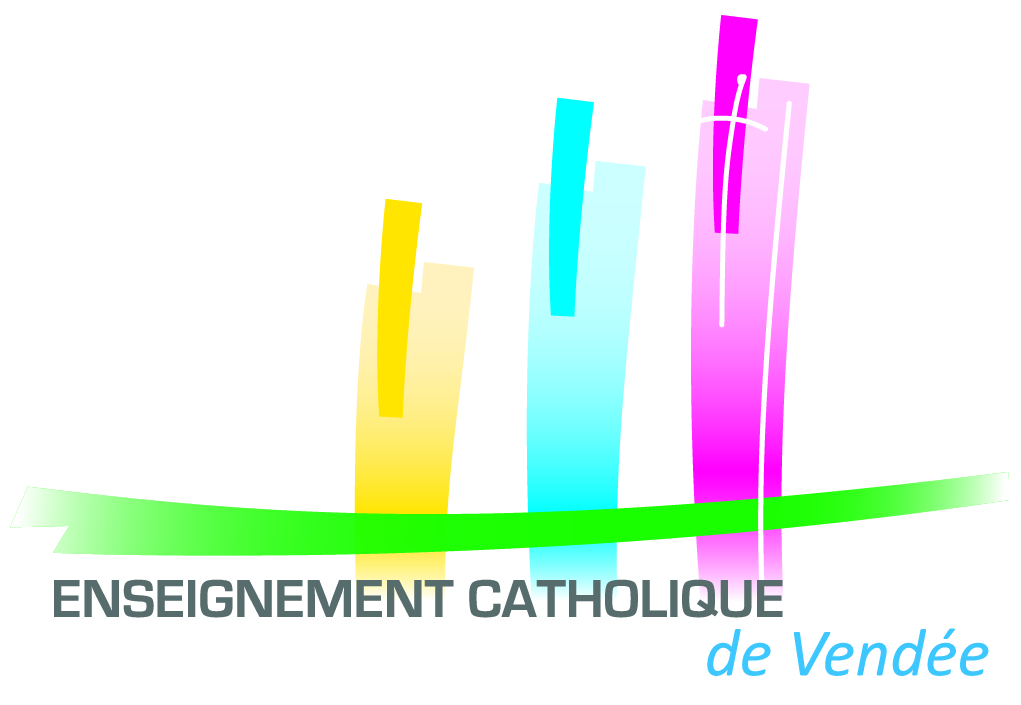 NOM et Prénom : 					 Né(e)  le :			   Sexe : M     F  Etablissement scolaire : Classe :                                   COMPÉTENCES SCOLAIRES (en référence au socle commun de connaissances, de compétences et de culture)Cocher une case en fonction du niveau de maîtrise de l’élève et compléter par une observation complémentaire si 1 ou 2 est coché.Maîtrise : 1 – insuffisante  2 – fragile  3 – satisfaisante  4 – très satisfaisanteDomaine 1 : les langages pour penser et communiquerDomaine 2 : Les méthodes et outils pour apprendreDomaine 3 : La formation de la personne et du citoyenDomaine 4 : Les systèmes naturels et les systèmes techniquesDomaine 5 : Les représentations du monde et de l’activité humaineCOMPETENCES SOCIALES ET RELATIONNELLESEst-il autonome ?……………………………………………………………………………………………………………………………………………………….……………………………………………………………………………………………………………………………………………………….Joue-t-il ? (seul, avec d’autres enfants)……………………………………………………………………………………………………………………………………………………….……………………………………………………………………………………………………………………………………………………….Participe-t-il aux activités collectives et de groupes ?……………………………………………………………………………………………………………………………………………………….……………………………………………………………………………………………………………………………………………………….Est-il intégré dans le groupe ?……………………………………………………………………………………………………………………………………………………….……………………………………………………………………………………………………………………………………………………….Quelle attitude a-t-il à l’égard des autres enfants ?……………………………………………………………………………………………………………………………………………………….……………………………………………………………………………………………………………………………………………………….Quelle attitude a-t-il à l’égard des adultes ?……………………………………………………………………………………………………………………………………………………….……………………………………………………………………………………………………………………………………………………….Comment l’enfant réagit-il face à la difficulté (il se fait confiance, persévère, se corrige, demande de l’aide, se précipite dans l’action sans prendre le temps de la réflexion,…) ?…………………………………………………………………………………………………………………………………………………………………….………………………………………………………………………………………………………………………………………………………………………………………………………………………………………………………………L’enfant présente-t-il un trouble particulier ?…………………………………………………………………………………………………………………………………………………………………….……………………………………………………………………………………………………………………………………………………………………………………………………………………………………………………………….Quels sont ses centres d’intérêts ?  Est-il motivé pour certaines disciplines ?…………………………………………………………………………………………………………………………………………………………………….……………………………………………………………………………………………………………………………………………………………………………………………………………………………………………………………….Comment qualifiez-vous le comportement de l’enfant durant les temps informels (récréations, restauration scolaire, accueil périscolaire) ?…………………………………………………………………………………………………………………………………………………………………….……………………………………………………………………………………………………………………………………………………………………………………………………………………………………………………………….LIEN ETABLISSEMENT SCOLAIRE-FAMILLE (régularité des échanges, modalités de communication…)………………………………………………………………………………………………………………………………………………………………………………………….………………………………………………………………………………………………………………………………………………………………………………………….………………………………………………………………………………………………………………………………………………………………………………………….SYNTHĖSEPoints d’appui :…………………………………………………………………………………………………………………………………………………………………….……………………………………………………………………………………………………………………………………………………………………………………………………………………………………………………………………………………………………………………………………………………………………………….…………………………………………………………………………………………………………………………………………………………………………………………………………Points de vigilance :…………………………………………………………………………………………………………………………………………………………………….……………………………………………………………………………………………………………………………………………………………………………………………………………………………………………………………………………………………………………………………………………………………………………….…………………………………………………………………………………………………………………………………………………………………………………………………………NOM et Prénom de l'enseignant ou du professeur principal : 	    Date : Signatures : 						Enseignant ou professeur principal :Chef d’Etablissement : 	 COMPRENDRE, S’EXPRIMER en utilisant la LANGUE FRANCAISE A L’ORAL ET A L’ECRITCOMPRENDRE, S’EXPRIMER en utilisant la LANGUE FRANCAISE A L’ORAL ET A L’ECRITCOMPRENDRE, S’EXPRIMER en utilisant la LANGUE FRANCAISE A L’ORAL ET A L’ECRITCOMPRENDRE, S’EXPRIMER en utilisant la LANGUE FRANCAISE A L’ORAL ET A L’ECRITCOMPRENDRE, S’EXPRIMER en utilisant la LANGUE FRANCAISE A L’ORAL ET A L’ECRITCOMPRENDRE, S’EXPRIMER en utilisant la LANGUE FRANCAISE A L’ORAL ET A L’ECRITCOMPRENDRE, S’EXPRIMER en utilisant la LANGUE FRANCAISE A L’ORAL ET A L’ECRITDIRE                                     1234Observations complémentairesParler, communiquer, argumenter à l’oral de façon claire et organiséeLe lexique est-il riche ?plutôt oui 	plutôt non Les phrases sont-elles structurées ?plutôt oui 	plutôt non D’adapter son niveau de langue et son discours à la situation, à l’interlocuteurLe lexique est-il riche ?plutôt oui 	plutôt non Les phrases sont-elles structurées ?plutôt oui 	plutôt non Répondre à une question par une phrase complète à l’oralLe lexique est-il riche ?plutôt oui 	plutôt non Les phrases sont-elles structurées ?plutôt oui 	plutôt non Ecouter et prendre en compte ses interlocuteursLe lexique est-il riche ?plutôt oui 	plutôt non Les phrases sont-elles structurées ?plutôt oui 	plutôt non LIRE1234Observations complémentairesLire seul, à haute voix, un texte avec des mots connus ou inconnusDéchiffre-t-il un mot ?plutôt oui 	plutôt non Déchiffre-t-il une phrase ?plutôt oui 	plutôt non Déchiffre-t-il un texte ?plutôt oui 	plutôt non A-t-il un attrait pour les livres ?plutôt oui 	plutôt non Lire seul des textes du patrimoine et des œuvres intégrales de la littérature de jeunesse, adaptés à son âgeDéchiffre-t-il un mot ?plutôt oui 	plutôt non Déchiffre-t-il une phrase ?plutôt oui 	plutôt non Déchiffre-t-il un texte ?plutôt oui 	plutôt non A-t-il un attrait pour les livres ?plutôt oui 	plutôt non Comprendre le sens global d’un texte courtDéchiffre-t-il un mot ?plutôt oui 	plutôt non Déchiffre-t-il une phrase ?plutôt oui 	plutôt non Déchiffre-t-il un texte ?plutôt oui 	plutôt non A-t-il un attrait pour les livres ?plutôt oui 	plutôt non Effectuer seul des recherches dans des ouvrages documentaires et se repérer dans une bibliothèque, une médiathèqueDéchiffre-t-il un mot ?plutôt oui 	plutôt non Déchiffre-t-il une phrase ?plutôt oui 	plutôt non Déchiffre-t-il un texte ?plutôt oui 	plutôt non A-t-il un attrait pour les livres ?plutôt oui 	plutôt non ECRIRE1234Observations complémentairesCopier un texte court (5 lignes) sans erreur dans une écriture cursive lisible et avec une présentation soignéeRépondre à une question par une phrase complète à l’écritAppliquer les règles grammaticales étudiées en classeFait-il le lien graphèmes/phonèmes ?plutôt oui 	plutôt non Ecrit-il phonétiquement ?plutôt oui 	plutôt non Appliquer l’orthographe d’usage (lexicale)Fait-il le lien graphèmes/phonèmes ?plutôt oui 	plutôt non Ecrit-il phonétiquement ?plutôt oui 	plutôt non Rédiger un texte (environ 10 lignes) ayant du sensCOMPRENDRE, S’EXPRIMER en utilisant un LANGUE ETRANGERE et le cas échéant une LANGUE REGIONALECOMPRENDRE, S’EXPRIMER en utilisant un LANGUE ETRANGERE et le cas échéant une LANGUE REGIONALECOMPRENDRE, S’EXPRIMER en utilisant un LANGUE ETRANGERE et le cas échéant une LANGUE REGIONALECOMPRENDRE, S’EXPRIMER en utilisant un LANGUE ETRANGERE et le cas échéant une LANGUE REGIONALECOMPRENDRE, S’EXPRIMER en utilisant un LANGUE ETRANGERE et le cas échéant une LANGUE REGIONALECOMPRENDRE, S’EXPRIMER en utilisant un LANGUE ETRANGERE et le cas échéant une LANGUE REGIONALECOMPRENDRE, S’EXPRIMER en utilisant un LANGUE ETRANGERE et le cas échéant une LANGUE REGIONALE1234Observations complémentairesObservations complémentairesComprendre, s’exprimer et communiquer à l’oral de manière simpleComprendre, s’exprimer et communiquer à l’écrit de manière simpleS’investir dans les activités proposéesCOMPRENDRE, S’EXPRIMER  en utilisant les LANGAGES MATHEMATIQUES, SCIENTIFIQUES et INFORMATIQUESCOMPRENDRE, S’EXPRIMER  en utilisant les LANGAGES MATHEMATIQUES, SCIENTIFIQUES et INFORMATIQUESCOMPRENDRE, S’EXPRIMER  en utilisant les LANGAGES MATHEMATIQUES, SCIENTIFIQUES et INFORMATIQUESCOMPRENDRE, S’EXPRIMER  en utilisant les LANGAGES MATHEMATIQUES, SCIENTIFIQUES et INFORMATIQUESCOMPRENDRE, S’EXPRIMER  en utilisant les LANGAGES MATHEMATIQUES, SCIENTIFIQUES et INFORMATIQUESCOMPRENDRE, S’EXPRIMER  en utilisant les LANGAGES MATHEMATIQUES, SCIENTIFIQUES et INFORMATIQUESCOMPRENDRE, S’EXPRIMER  en utilisant les LANGAGES MATHEMATIQUES, SCIENTIFIQUES et INFORMATIQUES1234Observations complémentairesObservations complémentairesEcrire, nommer, comparer, rangerLes nombres entiers naturels inférieurs à 1000Les grands nombresLes nombres décimauxUtiliser les techniques opératoires des 4 opérations sur les nombres entiersMaîtrise-t-il l’addition ?Mécanisme	Sensplutôt oui   plutôt non      plutôt oui   plutôt non Maîtrise-t-il la soustraction ?Mécanisme	Sensplutôt oui   plutôt non      plutôt oui   plutôt non Maîtrise-t-il la multiplication ?Mécanisme	Sensplutôt oui   plutôt non      plutôt oui   plutôt non Maîtrise-t-il la division ?Mécanisme	Sensplutôt oui   plutôt non      plutôt oui   plutôt non Calculer mentalement avec les 4 opérationsMaîtrise-t-il l’addition ?Mécanisme	Sensplutôt oui   plutôt non      plutôt oui   plutôt non Maîtrise-t-il la soustraction ?Mécanisme	Sensplutôt oui   plutôt non      plutôt oui   plutôt non Maîtrise-t-il la multiplication ?Mécanisme	Sensplutôt oui   plutôt non      plutôt oui   plutôt non Maîtrise-t-il la division ?Mécanisme	Sensplutôt oui   plutôt non      plutôt oui   plutôt non Trouver la (ou les) bonne (s) opérations(s) pour résoudre un problèmeMaîtrise-t-il l’addition ?Mécanisme	Sensplutôt oui   plutôt non      plutôt oui   plutôt non Maîtrise-t-il la soustraction ?Mécanisme	Sensplutôt oui   plutôt non      plutôt oui   plutôt non Maîtrise-t-il la multiplication ?Mécanisme	Sensplutôt oui   plutôt non      plutôt oui   plutôt non Maîtrise-t-il la division ?Mécanisme	Sensplutôt oui   plutôt non      plutôt oui   plutôt non Reconnaître, décrire et nommer en utilisant le vocabulaire adaptéLes figures simples (carré, rectangle, triangle, disque)Les autres polygonesLes solidesUtiliser la règle, l’équerre et le compasUtiliser les unités usuelles de mesure (longueur, aire, masse, volume, durée)Lesquelles ?Lesquelles ?Lire des plans et se repérer sur des cartesCOMPRENDRE, S’EXPRIMER en utilisant les LANGAGES DES ARTS et DU CORPSCOMPRENDRE, S’EXPRIMER en utilisant les LANGAGES DES ARTS et DU CORPSCOMPRENDRE, S’EXPRIMER en utilisant les LANGAGES DES ARTS et DU CORPSCOMPRENDRE, S’EXPRIMER en utilisant les LANGAGES DES ARTS et DU CORPSCOMPRENDRE, S’EXPRIMER en utilisant les LANGAGES DES ARTS et DU CORPSCOMPRENDRE, S’EXPRIMER en utilisant les LANGAGES DES ARTS et DU CORPS1234Observations complémentairesRéaliser une production artistiquePréciser : de manière individuelle et/ou collectiveExprimer ses émotions et préférences face à une œuvre d’art (peinture, musique, littérature,…) en utilisant ses connaissancesS’exprimer par des activités physiques et sportivesORGANISATION DU TRAVAIL PERSONNELORGANISATION DU TRAVAIL PERSONNELORGANISATION DU TRAVAIL PERSONNELORGANISATION DU TRAVAIL PERSONNELORGANISATION DU TRAVAIL PERSONNELORGANISATION DU TRAVAIL PERSONNEL1234Observations complémentairesPlanifier un travailComprendre le sens des consignes Préciser le niveau d’aide (reformulation, lecture par un tiers…)Mobiliser son attentionMémoriserUtiliser des outils mis à disposition (dictionnaire, cahier ressources, Numérique)COOPERATION ET REALISATION DE PROJETSCOOPERATION ET REALISATION DE PROJETSCOOPERATION ET REALISATION DE PROJETSCOOPERATION ET REALISATION DE PROJETSCOOPERATION ET REALISATION DE PROJETSCOOPERATION ET REALISATION DE PROJETS1234Observations complémentairesTravailler en équipe, partager des tâchesMener un projet à son terme (individuel ou collectif)EXPRESSION DE LA SENSIBILITE ET DES OPINIONS, RESPECT DES AUTRESEXPRESSION DE LA SENSIBILITE ET DES OPINIONS, RESPECT DES AUTRESEXPRESSION DE LA SENSIBILITE ET DES OPINIONS, RESPECT DES AUTRESEXPRESSION DE LA SENSIBILITE ET DES OPINIONS, RESPECT DES AUTRESEXPRESSION DE LA SENSIBILITE ET DES OPINIONS, RESPECT DES AUTRESEXPRESSION DE LA SENSIBILITE ET DES OPINIONS, RESPECT DES AUTRESExprimer ses sentiments et ses émotions en utilisant un vocabulaire précisRésoudre les conflits sans agressivité, éviter le recours à la violenceRespecter les opinions et la liberté d’autruiLA REGLE ET LE DROITLA REGLE ET LE DROITLA REGLE ET LE DROITLA REGLE ET LE DROITLA REGLE ET LE DROITLA REGLE ET LE DROIT1234Observations complémentairesComprendre et respecter les règles communes(notamment les règles de civilité)REFLEXION ET DISCERNEMENTREFLEXION ET DISCERNEMENTREFLEXION ET DISCERNEMENTREFLEXION ET DISCERNEMENTREFLEXION ET DISCERNEMENTREFLEXION ET DISCERNEMENT1234Observations complémentairesEtre attentif à la portée de ses paroles et à la responsabilité de ses actesRéfléchir, argumenter, justifier ses choixRESPONSABILITE, SENS DE L’ENGAGEMENT ET DE L’INITIATIVERESPONSABILITE, SENS DE L’ENGAGEMENT ET DE L’INITIATIVERESPONSABILITE, SENS DE L’ENGAGEMENT ET DE L’INITIATIVERESPONSABILITE, SENS DE L’ENGAGEMENT ET DE L’INITIATIVERESPONSABILITE, SENS DE L’ENGAGEMENT ET DE L’INITIATIVERESPONSABILITE, SENS DE L’ENGAGEMENT ET DE L’INITIATIVE1234Observations complémentairesPrendre des initiatives et s’impliquer dans la vie de l’établissement (délégué, tutorat….)DEMARCHES SCIENTIFIQUESDEMARCHES SCIENTIFIQUESDEMARCHES SCIENTIFIQUESDEMARCHES SCIENTIFIQUESDEMARCHES SCIENTIFIQUESDEMARCHES SCIENTIFIQUES1234Observations complémentairesMener une démarche d’investigation, observer, questionnerEstimer et contrôler les résultatsCONCEPTION, CREATION et REALISATIONCONCEPTION, CREATION et REALISATIONCONCEPTION, CREATION et REALISATIONCONCEPTION, CREATION et REALISATIONCONCEPTION, CREATION et REALISATIONCONCEPTION, CREATION et REALISATION1234Observations complémentairesImaginer, concevoir, fabriquer des objets et des systèmes techniques et faire preuve d’habiletéRESPONSABILITES INDIVIDUELLES ET COLLECTIVESRESPONSABILITES INDIVIDUELLES ET COLLECTIVESRESPONSABILITES INDIVIDUELLES ET COLLECTIVESRESPONSABILITES INDIVIDUELLES ET COLLECTIVESRESPONSABILITES INDIVIDUELLES ET COLLECTIVESRESPONSABILITES INDIVIDUELLES ET COLLECTIVES1234Observations complémentairesAvoir un comportement responsable vis-à-vis de l’environnement et de la santé (impact de l’activité humaine, conséquences sanitaires, nécessité de préserver les ressources humaines…)Connaître les principales fonctions du corps humainL’ESPACE ET LE TEMPSL’ESPACE ET LE TEMPSL’ESPACE ET LE TEMPSL’ESPACE ET LE TEMPSL’ESPACE ET LE TEMPSL’ESPACE ET LE TEMPS1234Observations complémentairesConnaître  les principales périodes de l’histoire de l’humanité, les situer dans leur chronologieSe repérer dans l’espace à différentes échelles (Terre, continent européen, France)Connaître quelques grandes découvertes scientifiques et techniquesORGANISATION ET REPRESENTATIONS DU MONDEORGANISATION ET REPRESENTATIONS DU MONDEORGANISATION ET REPRESENTATIONS DU MONDEORGANISATION ET REPRESENTATIONS DU MONDEORGANISATION ET REPRESENTATIONS DU MONDEORGANISATION ET REPRESENTATIONS DU MONDE1234Observations complémentairesConnaître quelques modes de vie et cultures